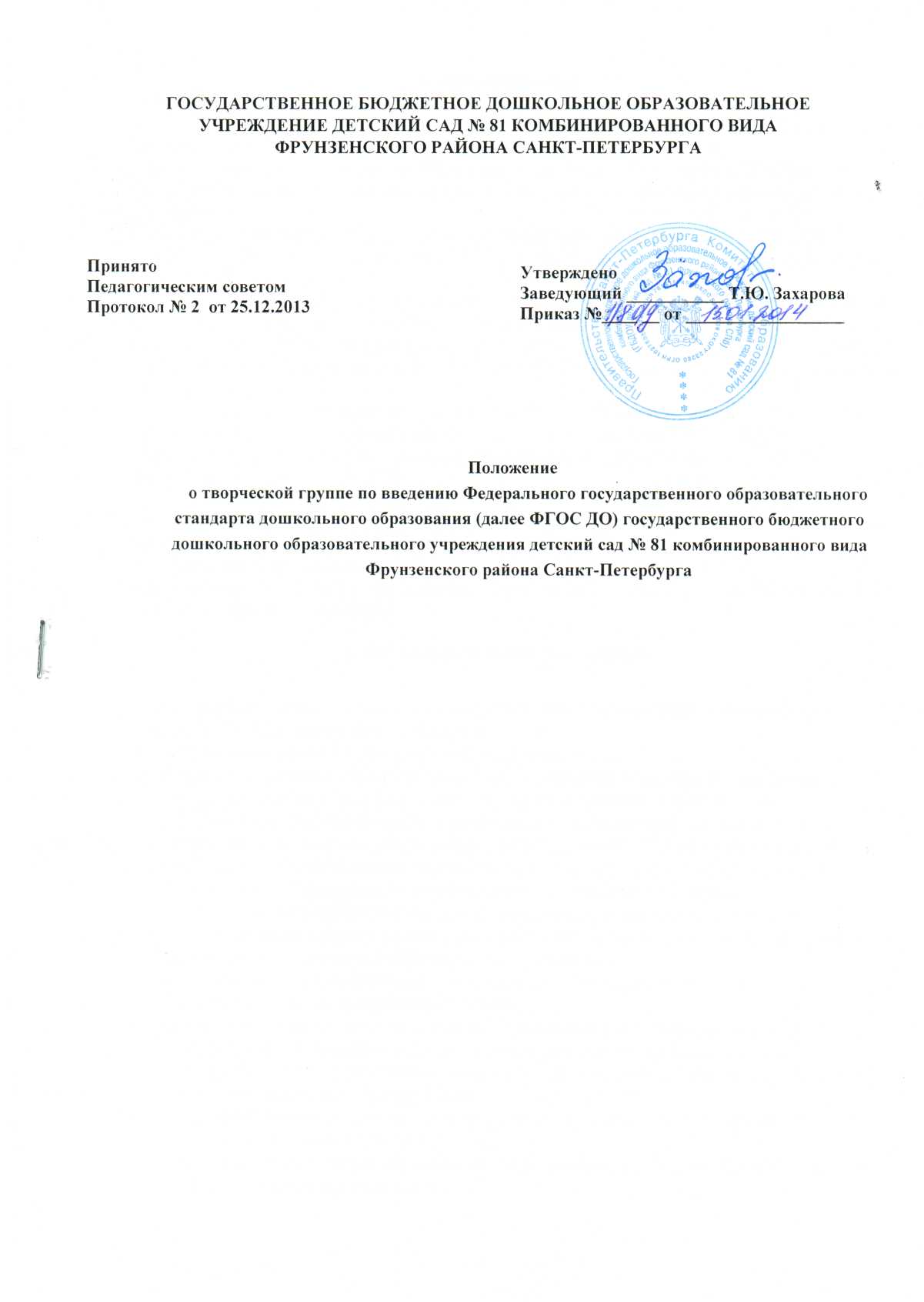 1. Общие положения1.1. Настоящее положение определяет цели, задачи деятельности творческой группы по переходу на ФГОС дошкольного образования (далее – Творческая  группа).1.2.. Творческая группа создана на период введения новых ФГОС дошкольного образования в целях информационного, консалтингового и научно-методического сопровождения этого процесса.Творческая группа в своей деятельности руководствуется:Федеральным законом от 29.12.2012 № 273-ФЗ «Об образовании в Российской Федерации» (далее -Закон);Федеральным государственным образовательным стандартом дошкольного образования, утверждённым приказом Министерства образования и науки Российской Федерации от 17.10.2013 № 1155 (далее - ФГОС ДО), с учётом положений статьи 12 и части 3 статьи 18 Федерального закона от 29.12.2012 № 273-ФЗ «Об образовании в Российской Федерации»;Порядком организации и осуществления образовательной деятельности по основным общеобразовательным программам - образовательным программам дошкольного образования, утверждённым приказом Министерства образования и науки Российской Федерации от 30.08.2013 № 1014;Российской Федерации»;Состав творческой группы определяется приказом заведующего из числа наиболее компетентных представителей педагогического коллектива, администрации.Деятельность Творческой группы строится на принципах коллегиальности и гласности принимаемых решений, на основе применения сетевых, информационных и коммуникационных технологий.2. Цели и задачи Творческой  группы.2.1.Основная цель создания Творческой группы - обеспечение системного подхода квведению ФГОС дошкольного образования.2.2.Основными задачами Творческой группы являются:Разработка основной общеобразовательной программы на основе федеральных
государственных образовательных стандартов дошкольного образования. организация, регулирование и планирование инновационной деятельности в
соответствии с направлениями работы по введению ФГОС дошкольного образования;создание нормативной и организационно-правовой базы, регламентирующей
деятельность образовательного учреждения по введению Стандарта;анализ и удовлетворение потребностей дошкольного образования в подготовке
педагогических кадров и руководящих работников с учетом динамики требований к
ресурсному обеспечению образовательного процесса;обеспечение методического сервиса деятельности по управлению процессом и
непосредственному внедрению Стандарта;мониторинг первоначального состояния, динамики и результатов деятельности
дошкольного образования по направлениям реализации образовательных
программ учреждений (здоровье воспитанников, ресурсное обеспечение, условия и
результаты воспитания и образования);совершенствование финансово-экономического механизма обеспечения деятельностив условиях введения Стандарта;обеспечение координации мероприятий, направленных на введение Стандарта сучётом действующих программ;создание системы информирования общественности и всех категорий участников образовательного процесса о ходе внедрения Стандарта.Построение образовательного процесса в соответствии с требованиями к основной общеобразовательной программы дошкольного образования: создание оптимальных. условий для охраны и укрепления здоровья ответственности за сохранение собственного здоровьяпредставление информации о результатах введения новых ФГОС дошкольного образования.подготовка предложений по стимулированию деятельности педагогов по разработке и реализации проектов введения новых ФГОС дошкольного образования.3. Функции творческой группы.Информационная:формирование банка информации по направлениям введения Федерального государственного образовательного стандарта дошкольного образования (нормативно-правовое, финансово-экономическое, кадровое, научно-методическое);разъяснение общественности, участникам образовательного процесса перспектив и эффектов введения Стандарта;информирование разных категорий педагогических работников о содержании и особенностях структуры образовательных программ дошкольного образования, требованиях к качеству и результатам их усвоения.Координационная:~ координация деятельности педагогов, системы оценки качества образования по основным направлениям деятельности по введению Стандарта;определение механизма реализации образовательных программ дошкольного образования;координация деятельности образовательного учреждения по взаимодействию с управлением образования, службами, отвечающими за реализацию конкретных направлений в ходе введения Стандарта.Экспертно-аналитическая:мониторинг условий, ресурсного обеспечения и результативности введения Стандарта на различных этапах;отбор традиционных, разработка инновационных методов и приемов оценивания результатов освоения образовательных программ дошкольного образования;рассмотрение проектов нормативных и организационно-правовых актов по вопросам введения Стандарта.4. Порядок работы творческой группы.Творческая  группа является коллегиальным органом. Общее руководство Творческой  группой осуществляет председатель группы.Председатель группы:открывает и ведет заседания группы;осуществляет подсчет результатов голосования;подписывает от имени и по поручению группы запросы, письма;отчитывается перед Педагогическим Советом о творческой группы;4.3 Из своего состава на первом заседании творческой группы избирается секретарь ведет протоколы заседаний творческой группы. Протоколы творческой группы сшиваются в соответствии с правилами по делопроизводству и сдаются на хранение. Протоколы группы носят открытый характер и доступны для ознакомления.4.4.Члены Творческой  группы обязаны:присутствовать на заседаниях;голосовать по обсуждаемым вопросам;исполнять поручения, в соответствии с решениями Рабочей группы.4.5.Члены Творческой группы имеют право:знакомиться с материалами и документами, поступающими в группу;участвовать в обсуждении повестки дня, вносить предложения по повестке дня;в письменном виде высказывать особые мнения;ставить на голосование предлагаемые ими вопросы.Вопросы, выносимые на голосование принимаются большинством голосов от численного состава Творческой группы.По достижению Творческой группой поставленных перед ней задач, и по окончании ее деятельности, председатель группы сшивает все документы Творческой группы и сдает их на хранение в архив.4.7 Творческая группа прекращает свою деятельность и ликвидируется с момента издания приказа заведующего.5. Права Творческой группы.5.1.Творческая  группа имеет право:вносить на рассмотрение Педагогического совета вопросы, связанные с разработкой и реализацией проекта введения ФГОС;вносить предложения и проекты решений по вопросам, относящимся к ведению Творческой  группы;выходить с предложениями к заведующему ГБДОУ и другим членам администрации по вопросам, относящимся к ведению Творческой группы;требовать от руководителей проектов необходимые справки и документы, относящиеся к деятельности Творческой группы;приглашать для принятия участия в работе группы разработчиков проекта;привлекать иных специалистов для выполнения отдельных поручений.6. Ответственность Творческой группы.6.1 .Творческая группа несет ответственность:за объективность и качество экспертизы комплексных и единичных проектов
введения новых ФГОС дошкольного образования в соответствии с разработанными
критериями;за своевременность представления информации Педагогическому совету о
результатах введения новых ФГОС дошкольного образования ;за качество и своевременность информационной, консалтинговой и научно-
методической поддержки реализации единичных проектов введения новых ФГОС
дошкольного образования;за своевременное выполнение решений Педагогического совета, относящихся к
введению новых ФГОС дошкольного образования, планов-графиков реализации
комплексных и единичных проектов введения новых ФГОС дошкольного;компетентность принимаемых решений.7. Документы творческой группыОбязательными документами творческой группы являются план работы и протоколы заседаний.Книгу протоколов заседаний творческой группы ведет секретарь группы, избранный на первом заседании группы.Протоколы заседаний творческой группы оформляются в соответствии с общими требованиями к оформлению деловой документации.Протоколы заседаний  творческой группы хранятся в течение трех лет.Срок действия настоящего Положения - до внесения соответствующих изменений.